Муниципальное  бюджетное дошкольное образовательное учреждение Алексеевского муниципального района республики Татарстан Большетиганский детский сад №9 «Кубелек»Конспект занятия по русскому языку в средней группе для детей татарской национальности «Курочка Ряба в детском саду»Хайбуллина Э.Н.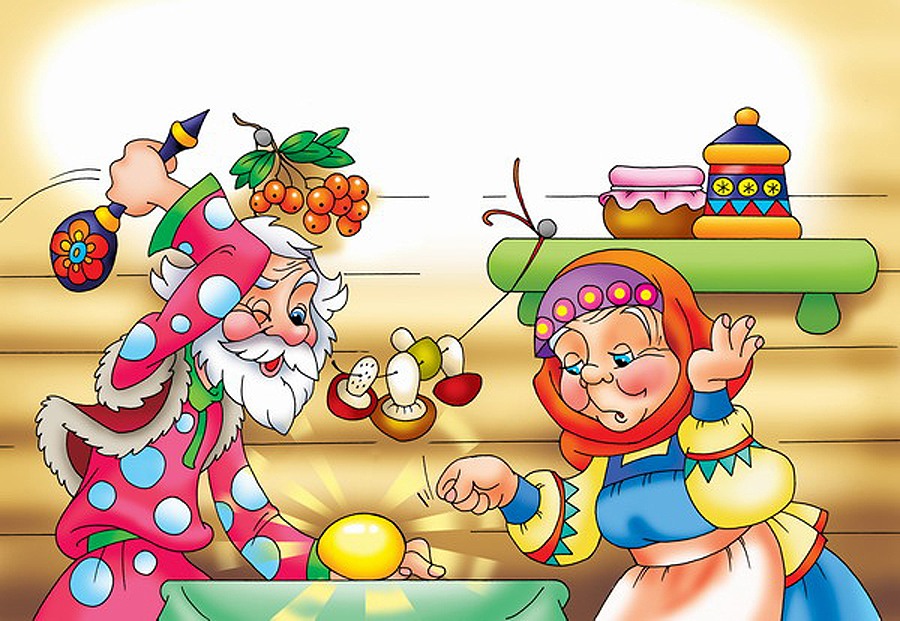 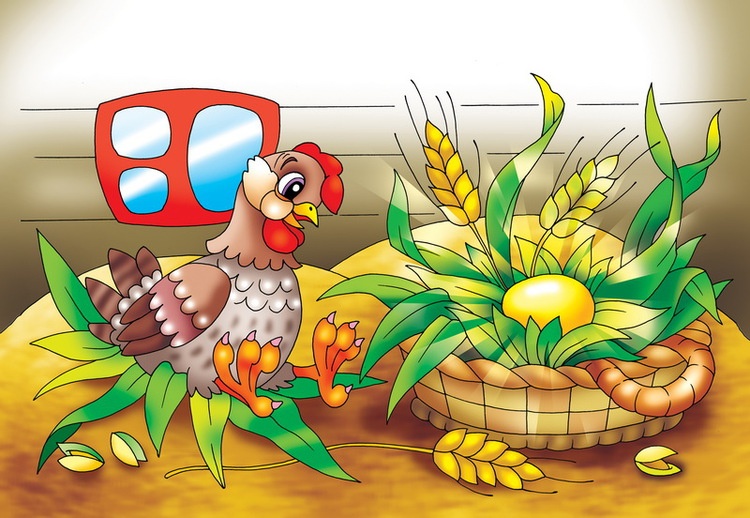 Цель: развитие всех компонентов устной русской  речи; систематизировать знания, полученные детьми в повседневной жизни.Воспитательные задачи: Воспитывать языковое чутье, внимательное отношение к языку и его грамматическому строю, формировать критическое отношение к своей и чужой речи, желание говорить правильно. Развивающие задачи: развитие слухового внимания, памяти;  упражнять в умении  пересказывать небольшой сказки.Образовательные задачи: выработка умений и навыков понимать предложения с вопросительными словами: кто?, что?, какой?, у кого? и отвечать на них;  обогащение активного словаря за счет существительных, обозначающих игрушки, прилагательных,  обозначающих цвет игрушек.Основная образовательная область: коммуникация.Интегрированные образовательные области: познание, чтение художественной литературы, социализация, музыка, здоровье.Словарная работа: Курочка Ряба, красный, зеленый, синий, белый, трава, облака, бабочка, правая, левая.Наглядные средства обучения:  мультимедиа -  проектор, игрушки: курица, мяч, машина, чашка, кубик, рыбка, огурец, помидор, капуста, фигурки для театра на фланелеграфе  «Курочка Ряба».Ход непосредственно образовательной деятельности   Воспитатель: Здравствуйте, дети!   Дети: Здравствуйте. Пальчиковая игра  «С добрым утром».С добрым утром, глазки!      Указательными пальцами поглаживать глаза.Вы проснулись?                     Сделать из пальцев «бинокль» посмотреть в него.С добрым утром, ушки!        Ладонями поглаживать уши.Вы проснулись?                      Приложить ладони к ушам как «Чебурашка».С добрым утром, ручки!         Поглаживать то одну, то другую руку.Вы проснулись?                      Хлопки в ладоши.С добрым утром, ножки!        Поглаживание коленок.Вы проснулись?                       Потопать ногами.С добрым утром, солнце!        Поднять руки вверх, посмотреть вверхМы проснулись!                       (на солнце).Стук в дверь.   2.  Заходит Курочка Ряба.-  Здравствуйте,  дети. Узнали меня? Я – Курочка Ряба.    Воспитатель: Дети, скажите, пожалуйста, из какой сказки Курочка Ряба?    Дети: Из русской народной сказки «Курочка Ряба».    Воспитатель: Ребята, давайте вспомним сказку.( На фланелеграфе показывают и рассказывают сказку ).    Воспитатель: У бабушки и дедушки есть и другие домашние животные и птицы. А, какие именно, узнавайте по голосу.    3.  Дидактическая игра «Узнай по голосу».    Воспитатель: Давайте, познакомим Курочку Рябу с нашей группой.    4.  Пальчиковая игра:  «Наша группа»В нашей группе все друзья,Самый младший – это я.Это Маша, это Саша, это Юра, это Даша,Это Петя, это Коля, это Юля, это Оля,Это тоже наш друг –Мальчик Павлик тут как тут.    Воспитатель: У Курочки Рябы  есть для вас сюрприз. Давайте посмотрим.    5.  (На экране видео «Разучиваем цвета» . Объяснение на родном языке.)    6.  Воспитатель: Посмотрите, Курочке стало грустно. Давайте, ей споем веселую песенку «Буги – буги».      Курочка Ряба: Ой, ребята! Вы какие молодцы. Мне стало так весело, даже захотелось поиграть с вами. Покажите, пожалуйста, какие игрушки есть у вас и какого они цвета?     7.  Дети: (берут по одной  игрушки и называют цвета) -  У меня мяч. Мяч красного цвета.-  У меня машина. Машина синего цвета.-  У меня рыбка. Рыбка зеленого цвета.-  У меня чашка. Чашка желтого цвета.    Воспитатель: У Алмаза что?    Дети: У Алмаза машина.     Воспитатель: Машина, какого цвета?    Дети: Машина синего цвета.    Курочка Ряба: Вы мне очень понравились, все старались, молодцы, ребята.  Я обещала бабушке и дедушке быстро вернуться. До свидание.     Воспитатель: А сейчас подведем итог нашего занятия. Что особенно понравилось на занятии? Были ли какие-то трудности?